FORMULIR PENDAFTARANUJIAN SKRIPSINama Lengkap 	: ________________________________________________________N I M		 	: ________________________________________________________No. Telephon/WA 	: ________________________________________________________Fakultas/Prodi 	: Ekonomi dan Bisnis Islam/ ________________________________Judul Skripsi 	: ________________________________________________________Judul Skripsi 	: ________________________________________________________Judul Skripsi 	: ________________________________________________________Judul Skripsi 	: ________________________________________________________Pembimbing I	: ________________________________________________________Pembimbing II 	: ________________________________________________________Kediri, ___________________Pendaftar, ________________Ceklist Persyaratan:Catatan:Cetak form (formulir pendaftaran ujian skripsi) di atas menggunakan kertas warna pink. Bukti konsultasi skripsi pada ceklis persyaratan no. 10 silahkan cetak menggunakan kertas warna pink, selain itu gunakan kertas biasa/putih.Setelah lengkap semua masukkan kedalam map kertas juga warna pink. Ketentuan foto ijazah.Foto berwarna terbaru ukuran 4X6 tanpa tepi kwalitas kertas doff kasar studio foto.Asli foto di studio foto bukan hasil edit.Bacground foto berwarna putih.Ketentuan foto untuk mahasiswa (putra) :Memakai jas almamater IAIN KediriMemakai dasi berwarna hitam polosMemakai kemeja putih polosTidak berkacamataTidak memakai penutup kepalaTidak diperkenankan memakai assesorisKetentuan foto untuk mahasiswi (putri) :Memakai jas almamater IAIN KediriMemakai jilbab berwarna hitam (masukkan kedalam jas)Tidak bercadarTidak berkacamataTidak diperkenankan memakai assesorisKumpulkan ke ruang pelayanan skripsi (UPS) menemui Bapak Amir untuk pengecekan kelengkapan berkas.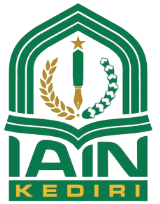 KEMENTERIAN AGAMA REPUBLIK INDONESIAINSTITUT AGAMA ISLAM NEGERI KEDIRIFAKULTAS EKONOMI DAN BISNIS ISLAMJl. Sunan Ampel No. 07 Ngronggo Kediri 64127  Telp. (0354) 689282  Fax. (0354) 686564Website: www.iainkediri.ac.idNoPersyaratanKeteranganKeterangan1Naskah Skripsi 3 eksemplaradatidak ada2Data mata kuliah wajib yang belum selesaiadatidak ada3KRS semester terakhiradatidak ada4Transkip nilai sementaraadatidak ada5KHS asli dari semester pertama sampai terakhiradatidak ada6Foto copy ijazah SLTA/Sederajat dilegalisir (2 lembar)adatidak ada7Foto copy sertifikat PBAKadatidak ada8Foto copy sertifikat KKNadatidak ada9Pas photo 4x6 (6 lembar) berwarna, kualitas DOFF tanpa tepiadatidak ada10Bukti konsultasi skripsi minimal 8X dan TTD dosen pembimbing  adatidak ada11Foto copy bukti pembayaran SPP (Terakhir)ada tidak ada 